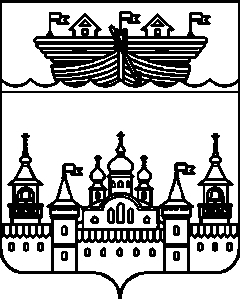 АДМИНИСТРАЦИЯ КАПУСТИХИНСКОГО СЕЛЬСОВЕТА ВОСКРЕСЕНСКОГО МУНИЦИПАЛЬНОГО РАЙОНА НИЖЕГОРОДСКОЙ ОБЛАСТИ05 апреля 2018 года	№ 12О внесении изменений в положение о комиссии администрации Капустихинского сельсовета Воскресенского муниципального района Нижегородской области по соблюдению требований к служебному поведению муниципальных служащих и урегулированию конфликта интересов, утвержденное постановлением администрации Капустихинского сельсовета Воскресенского муниципального района Нижегородской области от 16 июня 2017 года № 45В целях приведения муниципальных правовых актов в соответствие с действующим законодательством администрация Капустихинского сельсовета Воскресенского муниципального района Нижегородской области постановляет:1.Внести в Положение о комиссии администрации Капустихинского сельсовета Воскресенского муниципального района Нижегородской области по соблюдению требований к служебному поведению муниципальных служащих и урегулированию конфликта интересов, утвержденное постановлением администрации Капустихинского сельсовета Воскресенского муниципального района Нижегородской области от 16 июня 2017 года № 45 следующие изменения:а)пункты 5 и 6 изложить в следующей редакции:«5.Комиссия образуется нормативным правовым актом администрации района. Указанным актом утверждаются состав комиссии и порядок ее работы.В состав комиссии входят председатель комиссии, его заместитель, назначаемый главой администрации сельсовета из числа членов комиссии, замещающих должности муниципальной службы в администрации сельсовета, секретарь и члены комиссии. Все члены комиссии при принятии решений обладают равными правами. В отсутствие председателя комиссии его обязанности исполняет заместитель председателя комиссии.В состав комиссии администрации сельсовета входят:а)глава администрации сельсовета (председатель комиссии), должностное лицо, ответственное за обеспечение деятельности межведомственного координационного Совета по  противодействию коррупции, работник кадровой службы администрации сельсовета, муниципальные служащие администрации сельсовета;б)представитель управления государственной гражданской и муниципальной службы Нижегородской области (по согласованию);в)представитель (представители) научных организаций и образовательных учреждений среднего, высшего и дополнительного профессионального образования, деятельность которых связана с муниципальной службой.6.Глава администрации сельсовета может принять решение о включении в состав комиссии представителя общественного совета, образованного при администрации района; представителя общественной организации ветеранов; представителя профсоюзной организации.»;б)абзац первый пункта 7 изложить в следующей редакции:«Лица, указанные в подпункте «б» и «в» пункта 5 и в пункте 6 настоящего Положения, включаются в состав комиссии в установленном порядке по согласованию на основании запроса главы администрации района. Согласование осуществляется в 10-дневный срок со дня получения запроса.»;в подпункт «г» пункта 9 изложить в следующей редакции:«г)предложение Губернатора Нижегородской области или уполномоченного им лица о рассмотрении материалов проверки, свидетельствующих о представлении муниципальным служащим недостоверных или неполных сведений, предусмотренных частью 1 статьи 3 Федерального закона от 3 декабря 2012 года № 230-ФЗ «О контроле за соответствием расходов лиц, замещающих государственные должности, и иных лиц их доходам» (далее - Федеральный закон «О контроле за соответствием расходов лиц, замещающих государственные должности, и иных лиц их доходам»);».2.Обнародовать настоящее постановление на информационном стенде администрации и разместить на официальном сайте администрации Воскресенского муниципального района Нижегородской области в сети Интернет.3.Контроль за исполнением настоящего постановления оставляю за собой.4.Настоящее постановление вступает в силу со дня обнародования. Глава администрацииКапустихинского сельсовета							Л.И.Афоньшина